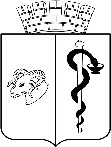 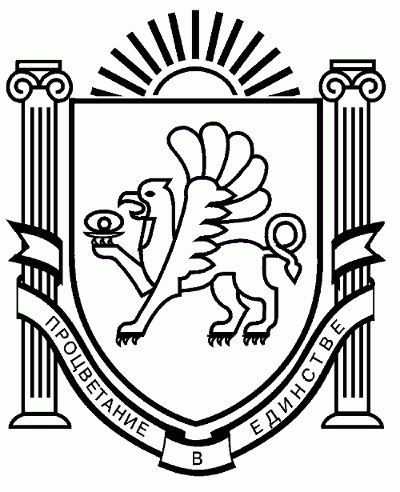 АДМИНИСТРАЦИЯ ГОРОДА ЕВПАТОРИИРЕСПУБЛИКИ КРЫМПОСТАНОВЛЕНИЕ____________                                                           №  _________ЕВПАТОРИЯО внесении изменений в постановление администрации города Евпатории Республики Крым от 26.10.2020 № 2030-п «О порядке оказания консультационной и организационнойподдержки субъектам малого и среднего предпринимательства на территории муниципального образования городской округ Евпатория Республики Крым»В соответствии с подпунктом 33 пункта 1 статьи 16 Федерального закона от 06.10.2003 № 131-ФЗ «Об общих принципах организации местного самоуправления в Российской Федерации»,  частью  1  статьи  24.1  Федерального  закона  от 24.07.2007 № 209-ФЗ «О развитии малого и среднего предпринимательства в Российской Федерации», статьей 3 Закона Республики Крым от 17.07.2014 № 30 - ЗРК «О развитии малого и среднего предпринимательства в Республике Крым», Законом Республики Крым от 21.08.2014 № 54-ЗРК «Об основах местного самоуправления в Республике Крым», в целях оказания поддержки субъектам малого и среднего предпринимательства, осуществляющим предпринимательскую деятельность в сфере социального предпринимательства, администрация города Евпатории Республики Крым п о с т а н о в л я е т:1. Внести в постановление администрации города Евпатории Республики Крым от 26.10.2020 №2030-п «О порядке оказания консультационной и организационной поддержки субъектам малого и среднего предпринимательства на территории муниципального образования городской округ Евпатория Республики Крым», с изменениями от 09.11.2021 №2238-п, следующие изменения: 1.1. В приложении к постановлению пункт 1.1. раздела 1 изложить в новой редакции:«1.1.Консультационная, информационная и организационная поддержка оказывается субъектам малого и среднего предпринимательства, зарегистрированным в качестве юридических лиц или индивидуальных предпринимателей и осуществляющих хозяйственную деятельность на территории муниципального образования городской округ Евпатория Республики Крым.Понятие «субъекты малого и среднего предпринимательства» используется в рамках настоящего порядка в значении, определенном Федеральным законом от 24.07.2007 № 209-ФЗ «О развитии малого и среднего предпринимательства в Российской Федерации».За оказанием поддержки, предусмотренной муниципальной программой «Развитие субъектов малого и среднего предпринимательства городского округа Евпатория Республики Крым», вправе обратиться субъекты малого и среднего предпринимательства, осуществляющие деятельность в сфере социального предпринимательства и соответствующую одному или нескольким из условий, перечисленных в части 1 статьи 24.1 Федерального закона от 24.07.2007 № 209-ФЗ «О развитии малого и среднего предпринимательства в Российской Федерации»,  физические лица, не являющиеся индивидуальными предпринимателями и применяющие специальный налоговый  режим "Налог на профессиональный доход"».2. Постановление администрации города Евпатории Республики Крым от 09.11.2021 № 2238-п « О внесении изменений в постановление администрации города Евпатории Республики Крым от 26.10.2020 № 2030-п «О порядке оказания консультационной и организационной поддержки субъектам малого и среднего предпринимательства на территории муниципального образования городской округ Евпатория Республики Крым».3. Настоящее постановление вступает в силу со дня его обнародования на официальном портале Правительства Республики Крым - http://rk.gov.ru в разделе: муниципальные образования, подраздел: Евпатория, а также на официальном сайте муниципального образования городской округ Евпатория Республики Крым - http://my-evp.ru в разделе Документы, подраздел - Документы администрации города в информационно - телекоммуникационной сети общего пользования, а также путём опубликования информационного сообщения о нем в печатных средствах массовой информации, учрежденных органом местного самоуправления города Евпатории Республики Крым.4. Контроль за исполнением настоящего постановления возложить на заместителя главы администрации города Евпатории Республики Крым, курирующего департамент муниципального контроля, потребительского рынка и развития предпринимательства администрации города Евпатории Республики Крым.Глава администрации города 
Евпатории Республики КрымЕ.М.Демидова